
Olaines novada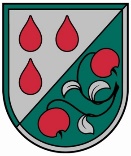 Ģimenes dienu čempiona kauss zolītē 2023NolikumsTurnīra mērķi:Olaines novada iedzīvotāju un tā viesu (turpmāk – dalībnieki) saliedētības stiprināšana un savstarpējo attiecību uzlabošana sportiskā garā;Labāko zolītes spēlētāju noskaidrošana dalībnieku vidū;Latviešu tradicionālās kāršu spēles zolītes kā Latvijas kultūras elementa, prāta attīstīšanas, kā arī sporta – kā lietderīga laika popularizēšana;Turnīra dalībnieku zolītes spēles prasmju attīstīšana un savstarpēja pieredzes apmaiņa;Paplašināt dalībnieku personiskos kontaktus.Vieta un laiks:Sacensības norisināsies Olaines Sporta namā, Zemgales ielā 33a.Norise 2023. gada 03. jūnijā;Dalībnieku reģistrācija klātienē no plkst.: 15:00 – 15:55;Sākums plkst.: 16:00.Dalībnieki:Turnīrā var piedalīties ikviens Olaines pagasta iedzīvotājs un tā viesis ar dažādu zolītes spēles prasmju sagatavotības līmeni;Turnīra dalībniekiem jāievēro zolītes noteikumi, spēles ētika un šī nolikuma prasības.Turnīra vadība:Turnīru organizē Olaines novada pašvaldības iestāde "Olaines sporta centrs" sadarbībā ar SIA „ZOLMANIEM”;Turnīru vada galvenais tiesnesis, kurš ir tiesīgs vienpersoniski izšķirt visus iesniegtos strīdus un protestus;Turnīru tiesā galvenais tiesnesis Mārtiņš Plēsums e-pasts: info@zolmaniem.lv; tel: 20 44 33 77 (ZOLMANIEM, SIA).Turnīra norises kārtība:Turnīrs norisinās pēc aktuālajiem zolītes noteikumiem, kas ir pieejami interneta mājas lapas www.zolmaniem.lv sadaļā „Par zoli”  „Zoles noteikumi”;Tiek spēlēta klasiskā zolīte ar pulēm un bez mazajām zolēm;Spēlētāji pie galdiem tiek sadalīti pa trīs vai pa četri, ko nosaka tiesnesis, ievērojot dalībnieku skaitu;Turnīrs notiek 4 kārtās ar laika ierobežojumu katrai kārtai – 50 minūtes. Katrā kārtā tiek izspēlētas 20 partijas. Ja 50 minūšu laikā netiek izspēlētas 20 partijas, tad pēc 50. minūtes tiek izspēlēta vēl viena – pēdējā partija;Pēc 20. izspēlētās partijas personīgās pules spēlētājiem tiek norakstītas tā, ka par katru personīgo puli tās īpašnieks samaksā visiem pārējiem spēlētājiem katram pa vienam punktam;Turnīra norise:Pirmajā kārtā spēles partnerus pie katra galdiņa izlozē tiesnesis;Pēc pirmās kārtas uz katru nākošo kārtu spēlētāji pa galdiem tiek sadalīti pēc iegūto lielo punktu kopsummas no iepriekšējām kārtām, t.i., labākie spēlē ar labākajiem. Lielo punktu sadale pie galda: 1. vieta – 6p; 2. vieta – 4p; 3. vieta – 2p un 4. vieta – 0p. Ja divi vai vairāki spēlētāji pie viena galda dala vietu, tad lielos punktus skaita kopā un dala ar attiecīgo spēlētāju skaitu;Vietu ieņemšana pie galda notiek secīgi pēc kārtas sākot ar spēlētāju, kurš attiecīgās kārtas protokolā norādīts kā pirmais. (Protokolā tas tiek noteikts atbilstoši iegūto lielo punktu kopsummas no iepriekšējām kārtām – augstāku vietu pie galda ieņem spēlētājs, kuram ir visvairāk lielo punktu. Ja sakrīt lielie punkti, tad skatās pēc mazajiem punktiem);Pirmās partijas dalītāju un punktu pierakstītāju nosaka, velkot kārtis. Kārtis aizsegtā veidā tiek izklātas uz galda un katrs spēlētājs izvelk pa vienai kārtij.Stiprākās kārts īpašnieks dala kārtis pirmajai partijai.Vājākās kārts izvilcējs veic punktu pierakstīšanu vai savstarpēji vienojoties, to var darīt cits spēlētājs.Kārtis dala pa divām. Piepirkuma kārtis tiek noliktas pēc 6. izdalītā kāršu pāra.Nepareizas kāršu izdalīšanas gadījumā dalītājs atkārto dalīšanu līdz izdala kārtis pareizi;Pie dalījuma, kad neviens neņem augšā, tiek pierakstīta viena kopējā pule, ja spēlē 4 spēlētāji un nav nevienas atvērtas pules – pieraksta klāt divas kopējās pules, bet, ja ir kaut viena pule atvērta, tad pieraksta klāt tikai vienu puli;Spēles protokolu tiesnešu kolēģijai iesniedz attiecīgās kārtas uzvarētājs.Izdevumi un norēķini:Dalība turnīrā ir bez maksas;Spēlētāju savstarpējie norēķini par likmi punktā ir pēc pašu vienošanās pie spēles galda. Pie galda esošajiem spēlētājiem ir jāpiekāpjas mazākās likmes variantam, arī tad, ja kāds vēlas spēlēt bez likmes punktā;Izdevumus, kas saistīti ar turnīra rīkošanu un tam nepieciešamajām telpām, galdiem un krēsliem nodrošina Olaines novada pašvaldības iestāde "Olaines sporta centrs";Izdevumus, kas saistīti ar turnīra norisi – tiesneši, kāršu komplekti un citas tamlīdzīgas organizatoriskas lietas nodrošina SIA „ZOLMANIEM”.Apbalvošana:Turnīra 1.-3. vietas ieguvēji saņems godalgoto vietu apbalvojumus;Turnīra rezultāti var tikt publicēti novada informatīvajā izdevumā „Olaines domes vēstis”, www.olaine.lv un domes profilos sociālajos tīklos Facebook.com un Twitter.com.Informācija par sacensībām:Informācija par sacensībām, nokļūšanu līdz sacensību norises vietai, auto novietošanu un citiem jautājumiem būs pieejama www.olainessports.lv. Informatīvais tālrunis 20 44 33 77 (Mārtiņš Plēsums);Sacensību apskats var tikt publicēts Olaines Sporta centra un Olaines novada pašvaldības informatīvajos kanālos.Datu aizsardzība:Sabiedrības informēšanas nolūkos pasākumā var notikt foto vai video fiksācija. Vizuālais materiāls var tikt ievietots Olaines Sporta centra un Olaines novada pašvaldības informatīvajos kanālos.Piesakoties sacensībām katrs dalībnieks piekrīt savu personas datu – vārda uzvārda, fotogrāfiju, video un audio materiālu apstrādei, pamatojoties 2016. gada 27.aprīļa EIROPAS PARLAMENTA UN PADOMES REGULAS 2016/679 par fizisku personu aizsardzību attiecībā uz personas datu apstrādi un šādu datu brīvu apriti un ar ko atceļ Direktīvu 95/46/EK (Vispārīgā datu aizsardzības regula) 6.panta 1.daļas „a)” apakšpunktu: „a) datu subjekts ir devis piekrišanu savu personas datu apstrādei vienam vai vairākiem konkrētiem nolūkiem”.Ar savu dalību turnīrā apliecināt, ka esat informēts un piekritis, ka turnīra laikā varat tikt fotografēts un/vai filmēts.Drošības nolūkos pasākuma laikā Jūs varat tikt pakļauts video novērošanai.Datu apstrādes termiņš – pastāvīgi.JŪSU ATRAŠANĀS PASĀKUMA NORISES VIETĀ IR APLEICINĀJUMS TAM, KA PIEKRĪTAT ŠIEM NOTEIKUMIEM.Dalībnieku reģistrācija15:00 – 15:55Turnīra atklāšana15:55 – 16:001.kārta16:00 – 16:50Pārtraukums16:50 – 17:002.kārta17:00 – 17:50Pārtraukums17:50 – 18:003.kārta	18:00 – 18:50Pārtraukums18:50 – 19:004.kārta19:00 – 19:50Rezultātu apkopošana19:50 – 20:00Apbalvošana20:00 – 20:10